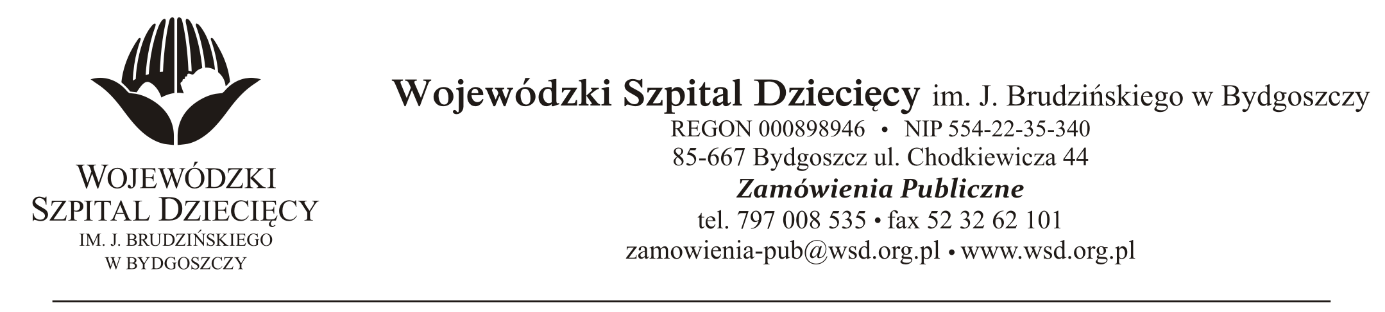 Bydgoszcz, 11.06.2018 r.Nr sprawy:  14/2018/PNDo Wykonawców:Dotyczy: postępowania o udzielenie zamówienie publicznego w trybie przetargu nieograniczonego na  dostawy stymulatorów do neuromodulacji dla Wojewódzkiego Szpitala Dziecięcego w Bydgoszczy.       		W związku z pytaniami wystosowanymi przez Wykonawców udzielamy wyjaśnień na podstawie art. 38 ust. 2 ustawy z dnia 29 stycznia 2004 r. Prawo zamówień publicznych  (tekst jednolity: Dz. U. z 2017 r., poz. 1579 ze zm.)PYTANIA DOTYCZĄCE PRZEDMIOTU ZAMÓWIENIAPytanie 1.Czy zamawiający w zadaniu nr 3 dopuści następujący asortyment:Stymulator rdzenia kręgowego, ładowalny, 16-kontaktowy, stałonapięciowy, umożliwiający pacjentowi po wszczepieniu systemu wykonanie badania MRI dowolnej części ciała - żywotność baterii 9lat- wysokość 54 milimetry,- szerokość 54milimetry,- amplituda od 0 do 10,5 V z przyrostem 0,05 V lub 0,1 V,- czas trwania impulsu od 60 do 1000 μs (przyrost 10 μs),- częstotliwość od 2 do 1200 Hz (przyrost 1 do 2 Hz dla wartości 10 Hz; 5do 10 Hz dla wartości 250 Hz; 10 do 250 Hzdla wartości 500 Hz; 20 do500 Hz dla wartości1000 Hz; 50 do 1000 Hz dla wartości 1200 Hz- możliwość ustawienia w ramach 8 grup do 16 programów- elektrody przezskórne ośmiokontaktowe długości 60, 75 oraz 90 cm- elektrody chirurgiczne 16-kontaktowe długości 65 oraz 90 cm- bezprzewodowy pilot pacjenta oraz akcesoria do ładowania przezskórnego stymulatora w zestawieDodatkowo:-Obecność kompetentnego przedstawiciela producenta systemu stymulatora podczas operacji oraz przy pierwszym ustawieniu parametrów stymulatora.- Zapewnienie szkolenia dla zespołu Kliniki dotyczącego stosowanego systemu (aktualizacje oprogramowania, nowe możliwości techniczne)”Odpowiedź.Zamawiający podtrzymuje zapisy SIWZ.                     Z poważaniem                                                                                                              z up. Dyrektora                                                                                               Wojewódzkiego Szpitala Dziecięcego                                                                                            im. J. Brudzińskiego w Bydgoszczy
                                                                                    Z-ca Dyrektora ds. Administracyjno-Technicznych                                                                                                     mgr inż. Jarosław Cegielski